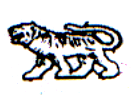 АДМИНИСТРАЦИЯ МИХАЙЛОВСКОГО МУНИЦИПАЛЬНОГО
РАЙОНА ПРИМОРСКОГО КРАЯ
П О С Т А Н О В Л Е Н И Е 
______________                                     с. Михайловка                                    № ____________Об утверждении административного регламента«Осуществление администрацией Михайловского  муниципального района муниципального жилищного контроля на территории Михайловского муниципального района»Руководствуясь статьей 20 Жилищного кодекса Российской Федерации (в редакции Федерального закона от 25.06.2012 № 93-ФЗ), статьей 16 Федерального закона от 06.10.2003 № 131-ФЗ "Об общих принципах организации местного самоуправления в Российской Федерации", в соответствии с Федеральным законом от 26.12.2008 № 294-ФЗ "О защите прав юридических лиц и индивидуальных предпринимателей при осуществлении государственного контроля (надзора) и муниципального контроля", руководствуясь постановлением Администрации Приморского края от 20.02.2013 № 69-па "Об утверждении Порядка разработки и принятия административных регламентов осуществления муниципального контроля органами местного самоуправления муниципальных образований Приморского края", решением Думы Михайловского муниципального района от 26.03.2015 № 626 "Об утверждении Положения "Об осуществлении муниципального жилищного контроля на территории Михайловского муниципального района", Уставом Михайловского муниципального района, администрация Михайловского муниципального района постановляет:1. Утвердить административный регламент осуществления муниципального жилищного контроля на территории Михайловского муниципального района (прилагается).2. Опубликовать настоящее постановление в газете «Вперед» и разместить на официальном сайте Михайловского муниципального района.3. Настоящее постановление вступает в силу со дня официального опубликования.4. Контроль за исполнением настоящего постановления возложить на первого заместителя главы администрации Кораблёва П.Н..Глава Михайловского муниципального районаГлава администрации А.И.Чеботкову